关于评选2018年度华东理工大学“星级社团”、“明星社长”的通知各二级团组织：为深入学习贯彻习近平新时代中国特色社会主义思想和党的十九大精神，紧紧围绕立德树人根本任务，引领学生社团规范、有序、健康发展，校团委决定开展2018年度“星级社团”、“明星社长”评定工作。现将有关事宜通知如下：一、评选对象面向全校正式注册社团及其社长二、评选条件1．明星社长（1）所在社团须为已在校团委正式注册的社团。（2）坚持正确的政治方向，思想积极向上，组织开展的社团活动内容健康，形式多样。（3）积极主动参与校院两级学生组织各项活动，向校团委社团工作部提出参评申请，并提交相应的年度工作总结。（4）诚恳服务于社团会员，在所在学生社团满意度测评高，任期在半年以上。（5）参评学年无初修不及格,综合成绩专业排名前40%。注：以下情况的社长不得参加十佳社长评定：1.尚未正式批准成立并记录在案的社团的社长；2.因各种事由而被停止活动整顿以及被注销的社团的社长；3.本学年内曾出现重大违纪行为的社团社长；4.本学年年度考核分数低于60分的社团的社长；5．本学年考核分数排名后20%的社团社长；2.星级社团（1）社团为华东理工大学正式注册在案的学生社团。（2）社团遵循和贯彻党的教育方针，坚持立德树人的基本导向，团结和凝聚广大同学，按照自愿、自主、自发原则，善用网络技术和新媒体，开展主题鲜明、健康有益、丰富多彩的线上和线下课外活动，繁荣校园文化，培养同学的社会责任感、创新精神和实践能力，提升同学综合素质，促进同学成长成才。（3）社团积极主动参与校院两级学生组织各项活动，遵守社团工作部相关规章制度，社团活动按照相应的审批程序进行，并及时向社团工作部提交相应的年度工作总结。（4）社团日常考核基础成绩排名位于前35%注：以下社团不得参加星级评定：1.尚未正式批准成立并记录在案的社团；因各种事由而被停止活动整顿以及被注销的社团；2.本学年内曾出现重大违纪行为的社团；3.本学年申请调研次数少于三次的社团；4.本学年考核分数后20%的社团；5.本学年举办活动次数没有达到标准的社团。三、评选办法1．评选名额华东理工大学“星级社团”、“明星社长”的申报采取社团自荐以及学院推荐相结合的方式。申报社团请认真填写《2018年度华东理工大学“星级社团”申请表》（附件1）、《2018年度华东理工大学“明星社长”申报表》（附件2），挂靠学院的社团交至各学院团委，挂靠其他部门的社团交至校团委社团工作部。2．评选要求（1）各学院要充分认识评选工作重要性，公平、公正、公开地开展评选工作。（2）审核、推荐工作主要由各学院团委及其他挂靠部门负责具体落实。（3）申报材料应重点突出、亮点鲜明、条理清楚、内容详实、有支撑材料，获奖证书或文件（复印件）请附后。四、时间安排1． 4月19日前，各学院团委完成“星级社团”、“明星社长”申报材料的审核和整理工作，提交《2018年度华东理工大学“星级社团”申报表》《2018年度华东理工大学“明星社长”申报表》（见附件1、2）。2．4月23日前，校团委将对申报材料进行评选并组织答辩。3．4月24-26日，公示评优结果，公示期间接受广大同学监督，如有异议，可发送邮件至tw@ecust.edu.cn。4．5月上旬，发文通报表彰。五、申报方式各学院报送材料请统一收齐后于4月19日前送至校团委社团工作部。地址：徐汇校区大学生俱乐部302室      奉贤校区大学生活动中心302室电子文件请各学院打包发送至tw@ecust.edu.cn。文件名：××学院团委社团评优申报材料联系人:杜威、王梦雪联系电话:64252702、33612069附件：1．2018年度华东理工大学“星级社团”申报表　　　2．2018年度华东理工大学“明星社长”申报表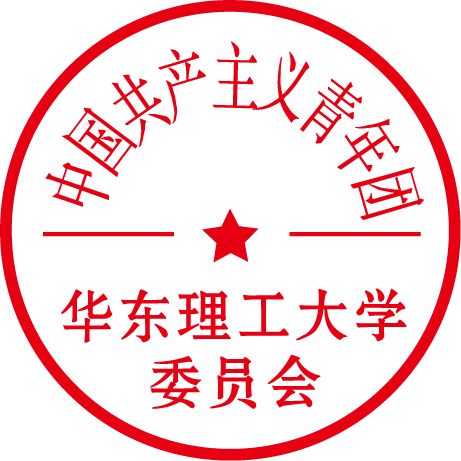 共青团华东理工大学委员会  2019年4月12日主题词：社团  评选  通知		                          内	 发：各学院团委				                             抄	 送：各学院党委			                                共青团华东理工大学委员会                2019年4月12日印发附件1：2018年度华东理工大学“星级社团”申报表                                                           附加分申请说明：依据《华东理工大学学生社团星级评定标准》，在学生社团星级评定过程中，设定5分的额外附加分。评分依据我校学生社团在国内外各级比赛或活动中获得荣誉或奖励的证书。分数细则：A学生社团在国际、国内比赛或活动中获得奖励或名次（5分）；B学生社团在市、区比赛或活动中获得奖励或名次（3.5分）；C学生社团在校级比赛或活动中获得奖励或名次（2分）；D学生社团在校内比赛或活动中获得奖励或名次（1分）附件2：2018年度华东理工大学“明星社长”申报表社团名称                             挂靠学院                 注：此表复制有效，一式一份。社团基本情况社团基本情况社团基本情况社团基本情况社团基本情况社团基本情况社团名称社团类型挂靠单位原社团星级负责人联系方式其他负责人联系方式财务负责人联系方式申请内容申请内容申请内容申请内容申请内容申请内容（年度社团活动介绍，可附详细材料）（年度社团活动介绍，可附详细材料）（年度社团活动介绍，可附详细材料）（年度社团活动介绍，可附详细材料）（年度社团活动介绍，可附详细材料）（年度社团活动介绍，可附详细材料）附加分申请（可另附材料）附加分申请（可另附材料）附加分申请（可另附材料）附加分申请（可另附材料）附加分申请（可另附材料）附加分申请（可另附材料）编号编号内容简介内容简介内容简介分值1122334455667788指导教师评定意见指导教师评定意见签名：           年    月    日签名：           年    月    日签名：           年    月    日签名：           年    月    日挂靠单位评定意见挂靠单位评定意见盖章（签名）：           年    月    日盖章（签名）：           年    月    日盖章（签名）：           年    月    日盖章（签名）：           年    月    日姓    名性    别民    族所在学院所在班级政治面貌社团类别联系方式社团奖惩情况主要事迹（1500字以内，请附页）（1500字以内，请附页）（1500字以内，请附页）（1500字以内，请附页）（1500字以内，请附页）挂靠单位意见                           盖章          年   月  日                           盖章          年   月  日                           盖章          年   月  日                           盖章          年   月  日                           盖章          年   月  日校团委意见                           盖章          年   月  日                           盖章          年   月  日                           盖章          年   月  日                           盖章          年   月  日                           盖章          年   月  日